SchulversuchspraktikumAnonym_16Sommersemester 2016Klassenstufen 7 & 8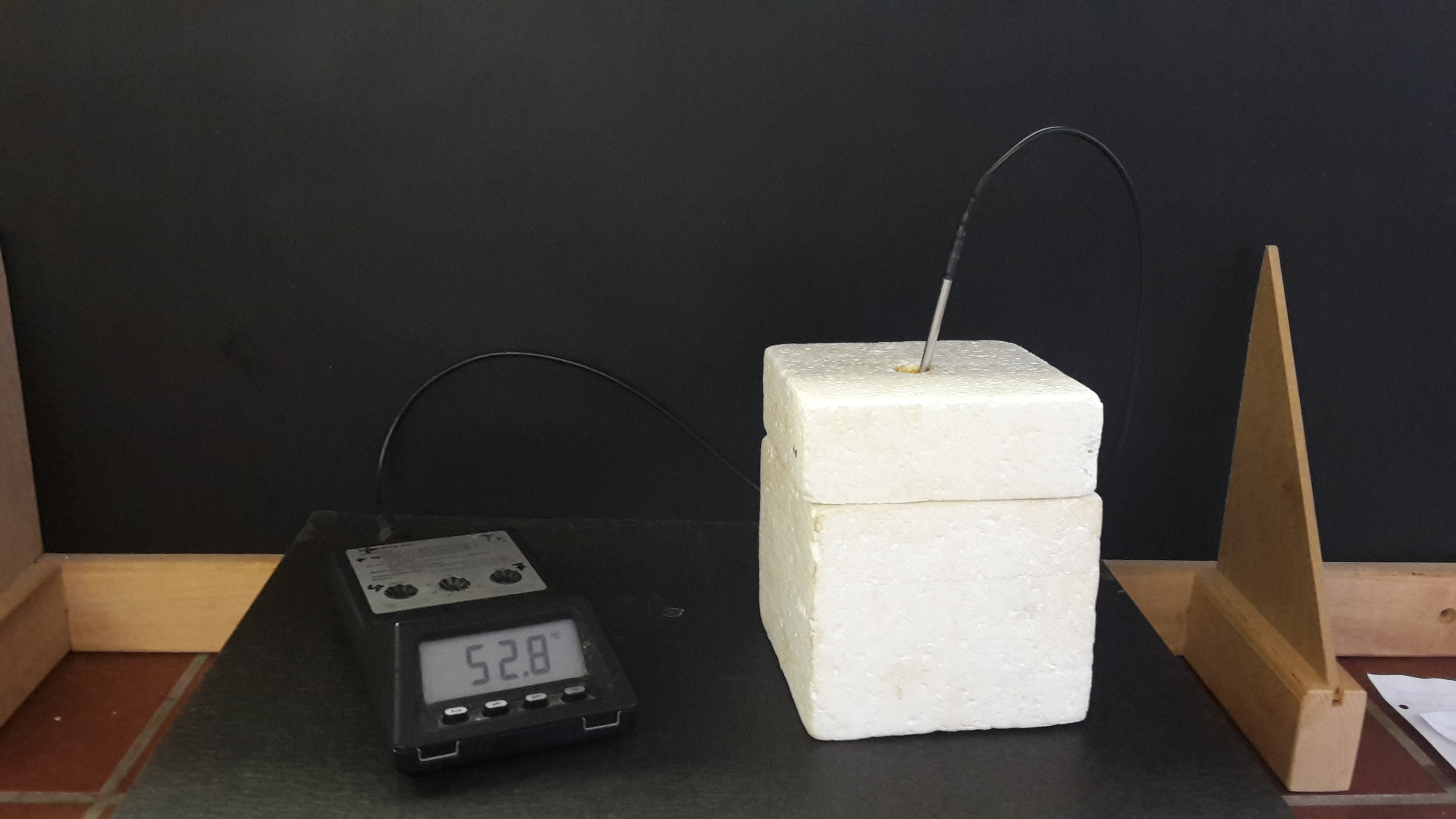 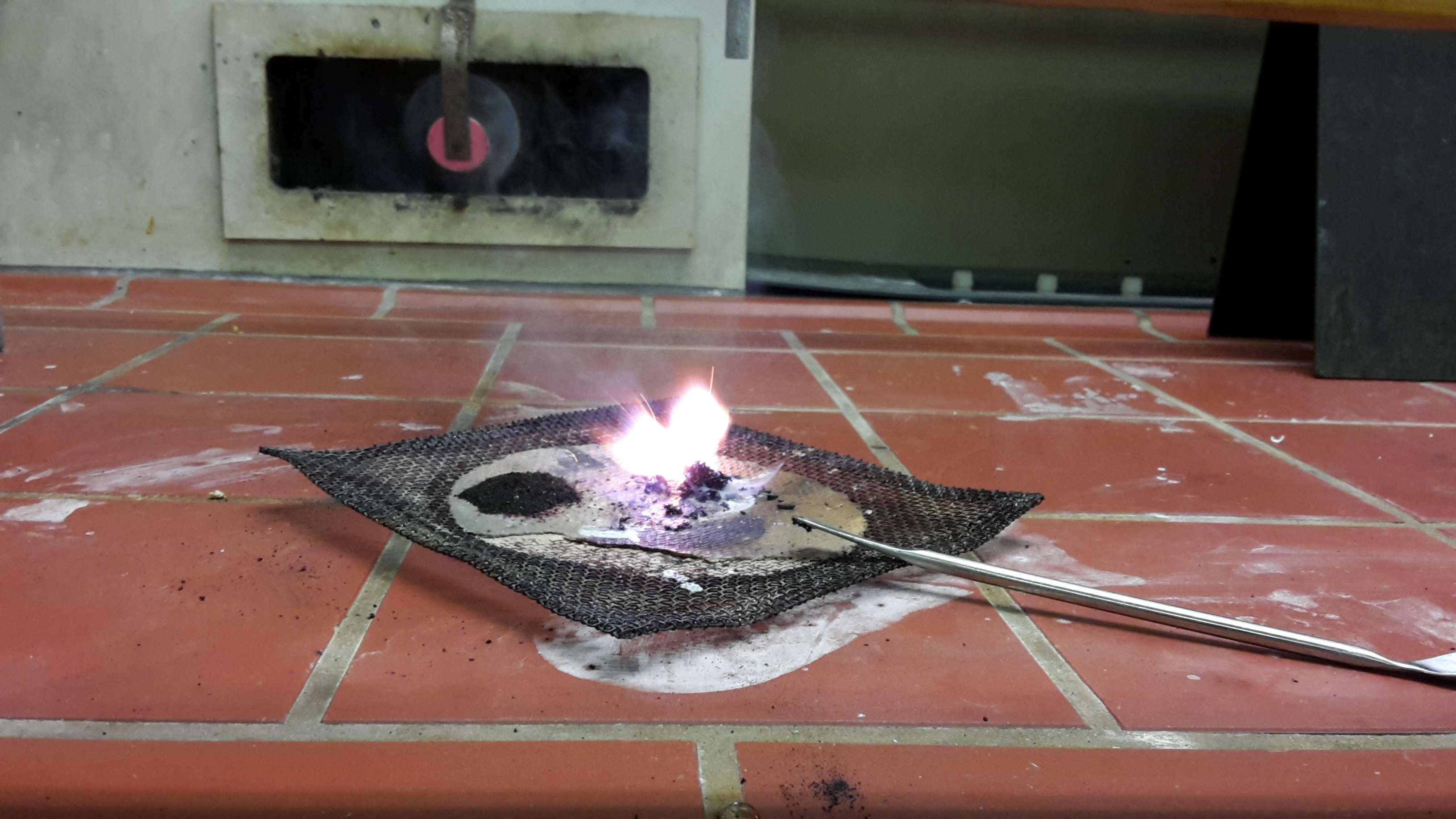 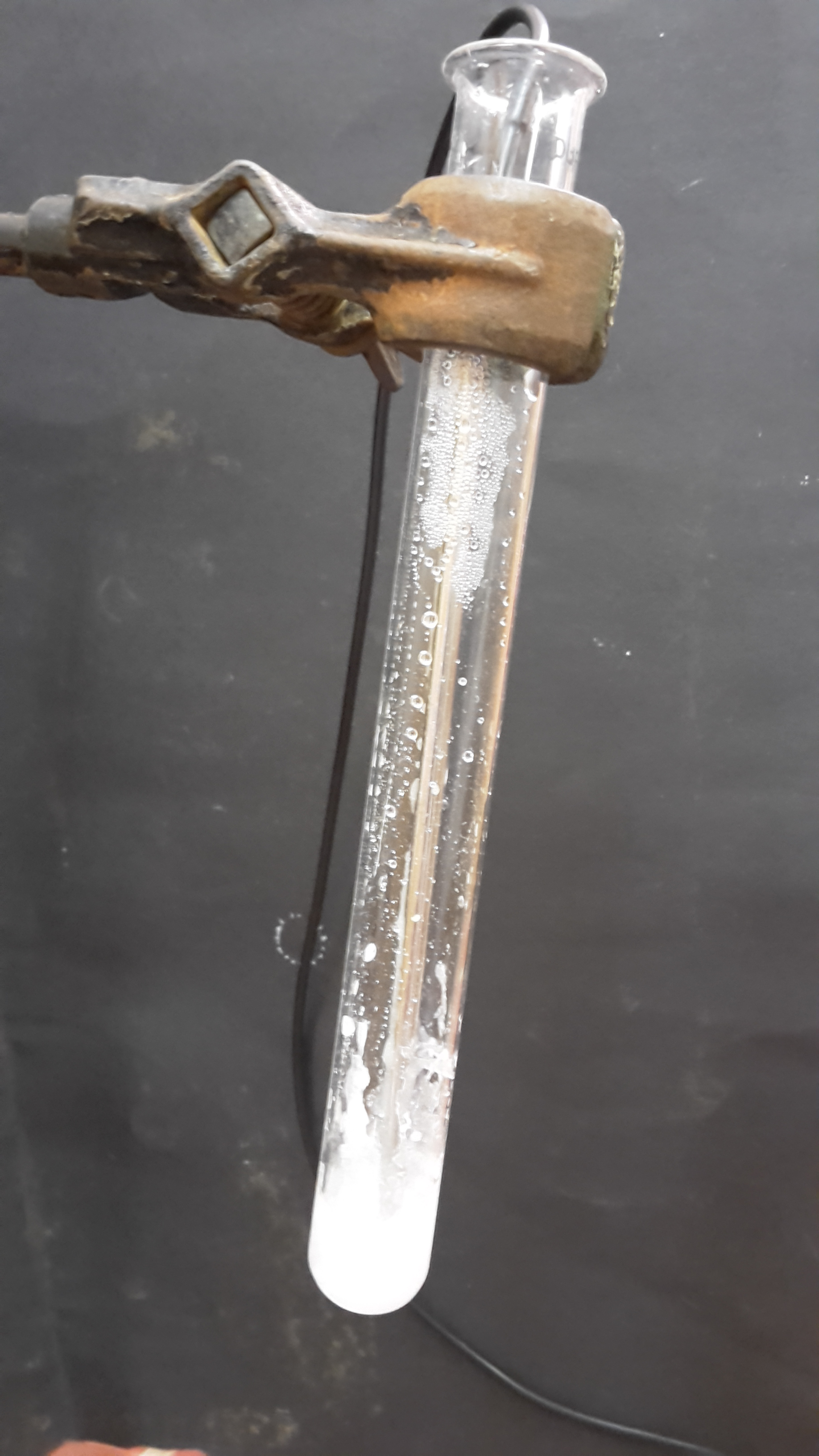 Energie und EnergieumwandlungBeschreibung des Themas und zugehörige LernzieleEnergie ist die Fähigkeit Arbeit zu leisten. Sie kann in verschiedenen Formen auftreten. Es gibt die Bewegungsenergie (oder auch kinetische Energie), elektrische Energie, chemische Energie und Wärmeenergie.Jeder Stoff verfügt über einen bestimmten Energiegehalt, die innere Energie U. Bei chemischen Reaktionen reagieren die Edukte zu Produkten. Es entstehen somit neue Stoffe mit einer anderen spezifischen inneren Energie. Die Energiedifferenz zwischen Produkten und Edukten wird mit ΔU bezeichnet. Wird Energie frei, ist diese Energiedifferenz negativ. Die Reaktion ist exotherm. Wenn Energie aufgenommen wird, ist die Energiedifferenz positiv und man spricht von einer endothermen Reaktion.Die Energie, die notwendig ist, um eine Reaktion zu starten nennt sich Aktivierungsenergie EA. Bei exothermen Reaktionen ist die Aktivierungsenergie kleiner, als die freiwerdende, während die Aktivierungsenergie bei endothermen Reaktionen größer ist, als die benötigte Energie.Ein Katalysator ist ein Stoff, der die Aktivierungsenergie, die einer Reaktion benötigt reduzieren kann, ohne selbst bei der Reaktion verbraucht zu werden.Das Thema Energie findet sich im Kerncurriculum der Chemie für die 7. und 8. Klasse direkt im Basiskonzept Energie wieder. Die fachwissenschaftlichen Kompetenzen basieren auf dem übergeordneten Lernziel, dass sich chemische Systeme in ihrem Energiegehalt unterscheiden. Explizit wird gefordert, dass die SuS beschreiben, dass Stoffe und Systeme bei chemischen Reaktionen Energie mit ihrer Umgebung austauschen können und ihren Energiegehalt auf diese Weise verändern. Außerdem sollen die SuS exotherme und endotherme Reaktionen unterscheiden und erkennen können. Zur Förderung des Kompetenzbereichs Erkenntnisgewinnung sollen die SuS experimentelle Untersuchungen zur Energieübertragung zwischen verschiedenen Systemen durchführen und üben. Diese Kompetenzen werden durch die vier folgenden Experimente gefördert. In Versuch 3 und 4 wird zusätzlich die erkenntnisgewinnende Kompetenz Energiediagramme erstellen unterstützt, indem die SuS den Temperaturverlauf während der Versuche messen und in Form einer Temperatur-Zeit-Kurve protokollieren sollen. Der 4. Versuch beinhaltet außerdem, dass die SuS lernen die Wirkung eines Katalysators auf die Aktivierungsenergie und somit auch die Beeinflussbarkeit chemischer Reaktionen durch Katalysatoren verstehen und beschreiben zu könnenBezüglich der Förderung der Bewertungskompetenz ermöglicht die Unterrichtseinheit zum Thema Energie den SuS die Chemie als bedeutsame Wissenschaft zu erkennen und Bezüge zu verschiedenen Themen aus Physik und Biologie mit Hilfe ihres Fachwissens herzustellen. Sie können Anwendungen von Energieübertragungsprozessen im Alltag aufzeigen und den energetischen Vorteil katalysierter chemischer Prozesse in der Industrie erkennen.Relevanz des Themas für SuS der 7 und 8. Klasse und didaktische ReduktionDie SuS kommen in ihrem Alltag mit verschiedenen energetischen Phänomenen in Kontakt. Die Unterrichtseinheit zum Thema Energie hilft ihnen diese Phänomene als solche zu erkennen und zu verstehen. Die Überhitzung von Elektrogeräten kann z. B. als Umwandlung von elektrischer in Wärmeenergie erfasst werden. Außerdem unterstützt das Wissen über energetische Prozesse das Verständnis von biologischen Vorgängen. Die Fotosynthese ist beispielsweise die Umwandlung von Lichtenergie in chemische Energie. Zuletzt erfahren die SuS Enzyme als Biokatalysatoren und verstehen, welchen wirtschaftlichen Nutzen Katalysatoren in diesen Prozessen haben.Die didaktische Reduktion für SuS der 7. und 8. Klasse besteht darin, dass die Reaktionen nicht anhand von Reaktionsgleichungen erklärt werden, da diese erst Ende der 8. Klasse eingeführt werden. Die ablaufende Reaktion wird beschrieben und die Produkte benannt. Außerdem werden die Energieumwandlungen mit Hilfe von Wärmeabgabe oder –aufnahme als endotherm oder exotherm beschrieben.LehrerversucheV1 – Der FeuerblitzMaterialien: 		Mörser und Pistill, feuerfeste Unterlage, Pipette, Spatel	Chemikalien:		Kaliumpermanganat, GlycerinDurchführung: 			Ein Spatel Kaliumpermanganat wird in der Reibschale zu Pulver zerrieben und auf der feuerfesten Unterlage kegelförmig aufgehäuft. Auf diesem Kegel wird eine leichte Kuhle in der Oberfläche geschaffen. In diese werden mit der Pipette vorsichtig wenige Tropfen Glycerin getropft.Beobachtung:			Anfangs ist ein Rauch zu sehen, dann glüht die Substanz auf und eine violette Flamme entsteht.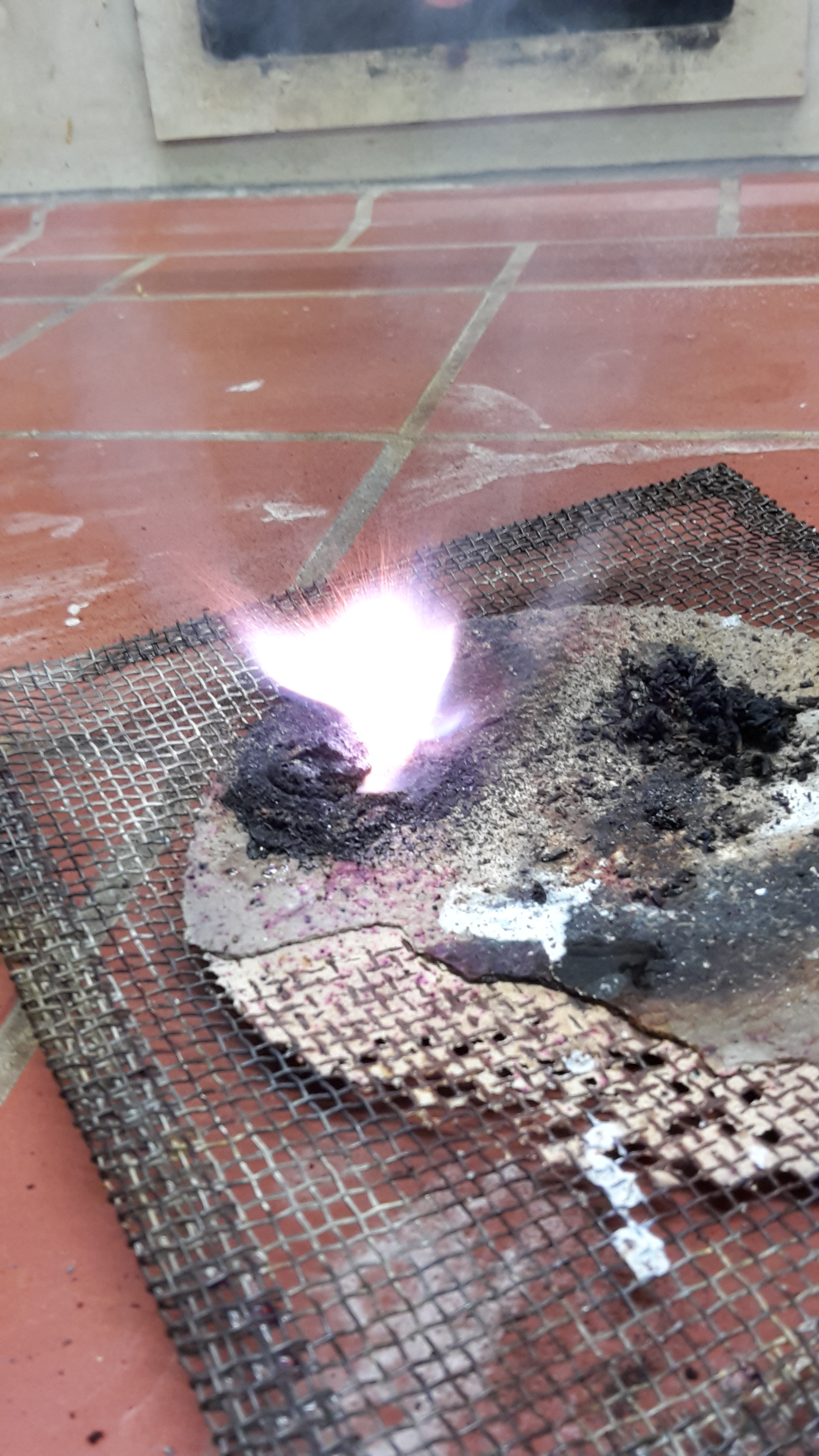 Deutung:			Glycerin wird durch Kaliumpermanganat oxidiert. Dabei entstehen Kohlenstoffdioxid, Braunstein, Kaliumoxid und Wasser. Es handelt sich um eine exotherme Reaktion, d.h. es kommt zu starker Wärmeentwicklung. Wenn die Zündtemperatur überschritten ist, folgt die Selbstentzündung. Die violette Färbung weist darauf hin, dass Kalium verbrennt. 		.		Kaliumoxid reagiert direkt mit Kohlenstoffdioxid zu Kaliumcarbonat:		3 .Literatur:		H. Schmidkunz, Chemische Freihandversuche, Kleine Versuche mit großer Wirkung, Aulis Verlag, 2011, S. 70.V2 – Mit Wasser „Feuer machen“Materialien: 		Filterpapier, feuerfeste Unterlage, PipetteChemikalien:		Zink, Wasser, Ammoniumnitrat, AmmoniumchloridDurchführung: 			3 g pulverförmiges Zink, 4 g Ammoniumnitrat und eine Spatelspitze Ammoniumchlorid werden zusammengegeben und auf einem trockenen Filterpapier vermengt. Auf einer feuerfesten Unterlage wird die Mischung zu einem Kegel aufgehäuft und mittels der Pipette wenig Wasser dazu getropft. Beobachtung:			Das Substanzgemisch entzündet sich nach kurzer Zeit selbst.Deutung:		Das Metall hat eine katalytische Wirkung auf die Reaktion. Ohne das Zink ist die Aktivierungsenergie zu hoch, um die Reaktion spontan zu starten. Das Wasser bewirkt, die Reaktion von Zink mit den Ammonium-Ionen. Stickstoff und Wasserstoff entstehen. Die Reaktionsenergie wird in Form von Wärme frei und entzündet den Wasserstoff.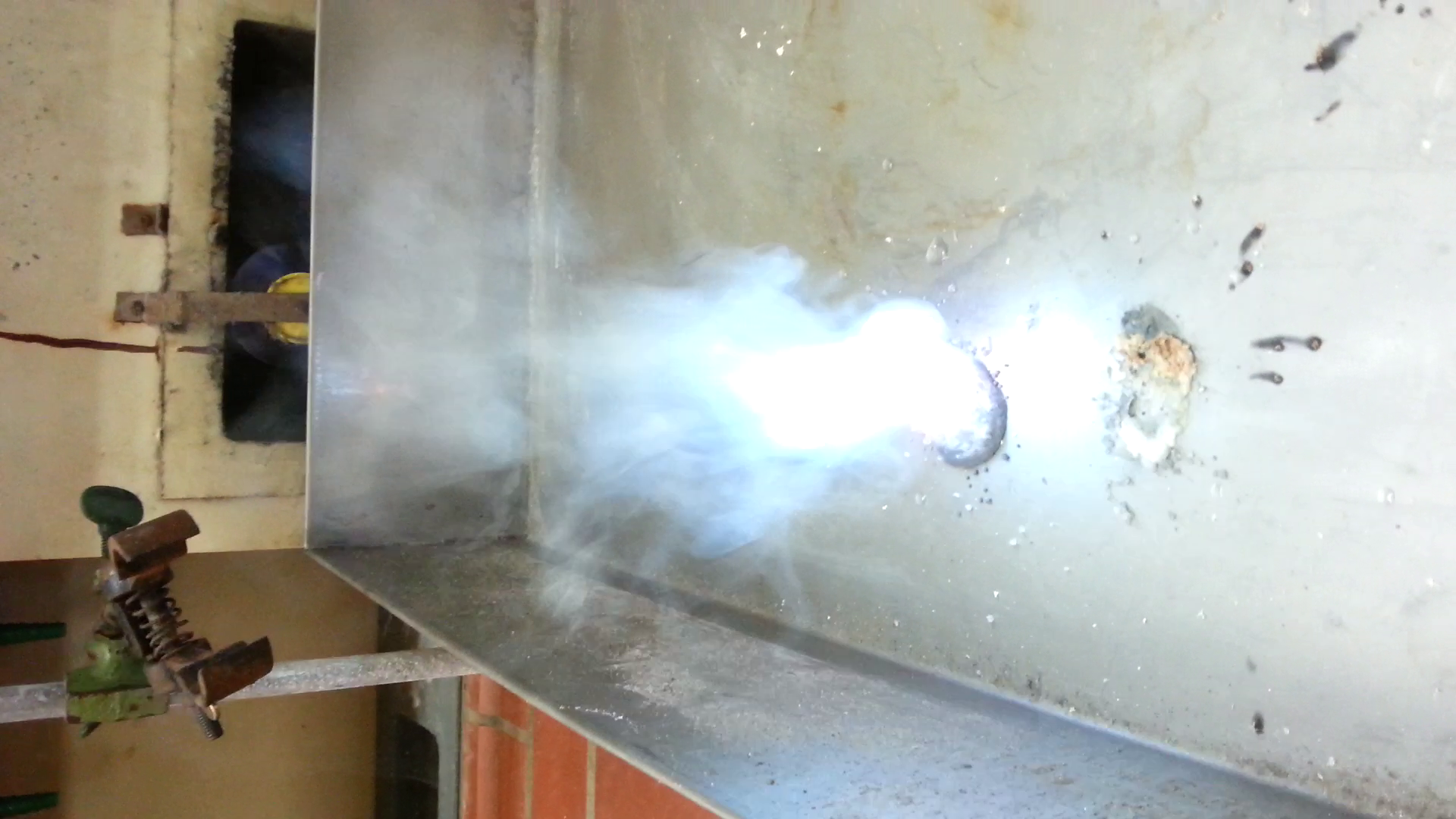 Entsorgung:			Das Filterpapier sollte zuerst abgespült werden und dann im Feststoffabfall entsorgt werden. Das Produkt wird in den Schwermetallabfall gegeben.Literatur:		H. Schmidkunz, Chemische Freihandversuche, Kleine Versuche mit großer Wirkung, Aulis Verlag, 2011, S. 72. 			Cornelsen Verlag GmbH (Hrsg.), Prof. Blumes Bildungsserver für Chemie, http://www.chemieunterricht.de/dc2/nh3/f-d-h2o.htm (Zuletzt abgerufen am 27.07.16)SchülerversucheV3 – Lösungswärme von SalzenMaterialien: 		2 Bechergläser 100 mL, Thermometer, Rührstab, Waage, Spatel, StyroporkalorimeterChemikalien:		Wasser, Calciumchlorid, Calciumchlorid-HexahydratDurchführung: 		In ein Becher werden 11,1 g Calciumchlorid gegeben und mit 40 mL Wasser aufgegossen. Das Becherglas wird in ein Styroporkalorimeter gestellt und die Temperatur gemessen. Alle 30 s soll ein Messwert aufgenommen und anschließend aufgetragen werden. Mit der Masse von 21,9 g Calciumchlorid-Hexahydrat wird ebenso vorgegangen.Beobachtung:		Während die Temperatur des Calciumchlorid-Ansatzes zunimmt, sinkt die des Calciumchlorid-Hexahydrat-Ansatzes. Deutung:		Die Reaktionen führen zu Wärmeaustausch der jeweiligen Systeme mit der Umwelt. Das endotherm reagierende Calciumchlorid-Hexahydrat zieht die Energie aus der Umwelt. Der Energiegehalt in diesem System nimmt zu.		Die zweite Reaktion erfolgt exotherm. Der Energiegehalt von Calciumchlorid sinkt, da es Wärmeenergie an die die Umwelt abgibt. Entsorgung:		Die Lösungen können mit Wasser verdünnt in den Abfluss gegeben werden.Literatur:		R. Herbst-Irmer, Anorganisch-Chemisches Praktikum, Praktikumsskript 2013, Georg-August Universität Göttingen, S. 32ff.V4 – Kristallisation einer SchmelzeMaterialien: 		Duranreagenzglas, Stativ und Klemmen, Thermometer, Brenner, Glasstab, FeuerzeugChemikalien:		Natriumthiosulfat-PentahydratDurchführung: 		Das kristalline Natriumthiosulfat-Pentahydrat wird etwa 3 cm hoch in das Duranreagenzglas eingefüllt und vorsichtig geschmolzen. Das Thermometer wird in das erwärmte Natriumthiosulfat-Pentahydrat gestellt. Wenn dieses auf etwa Zimmertemperatur abgekühlt ist, kann ein Impfkristall hinein gegeben werden. Der Temperatur-Zeit-Verlauf wird gemessen und grafisch dargestellt.Beobachtung:		Während die Schmelze kristallisiert, steigt ihre Temperatur.Deutung: 		Natriumthiosulfat-Pentahydrat ist ein leicht lösliches Salz. Wird die Natriumthiosulfat-Pentahydrat-Schmelze nun bis unter ihren Schmelzpunkt von 48 °C abgekühlt, entsteht eine übersättigte Lösung. Durch Erschütterung oder Impfkristalle kristallisiert das Natriumthiosulfat aus. Wärme, die beim Schmelzen zugeführt wurde, wird wieder freigesetzt. Die Temperatur steigt wieder etwa bis zum Schmelzpunkt an. Die Reaktion ist exotherm.Entsorgung:			Natriumthiosulfat-Pentahydrat kann entweder in kristalliner Form aufgehoben werden, um den Versuch erneut durchzuführen oder im Behältnis für schwermetallhaltige Abfälle entsorgt werden.Literatur:		R. Herbst-Irmer, Anorganisch-Chemisches Praktikum, Praktikumsskript 2013, Georg-August Univeristät Göttingen, S. 29ff.Lösungswärme von Salzen Aufgabe 1: Zeichnet den Verlauf der Temperatur-Zeit-Kurven anhand der vorgegebenen Messwerte. Nehmt dafür je ein separates Blatt, nutzt den verfügbaren Platz aus und beschriftet die Achsen.Aufgabe 2: Erklärt den Kurvenverlauf des von euch gezeichneten Diagramms. Nutzt die Worte Maximum oder Minimum.Aufgabe 3: Beurteilt, ob es sich bei den Reaktionen um endotherme oder exotherme Reaktionen handelt.Didaktischer Kommentar zum Schülerarbeitsblatt Mit Hilfe dieses Arbeitsblatts kann der Versuch „Lösungswärme von Salzen“ ausgewertet werden. Wenn die SuS selbst Messungen vorgenommen haben, kann die Tabelle geleert werden und die SuS nutzen ihre eigenen Messwerte.Erwartungshorizont (Kerncurriculum)Aufgabe 1 entspricht dem Anforderungsbereich I: Wiedergeben und beschreiben. Die SuS sollen die fachspezifische Arbeitsweise Diagramme anzufertigen schulen. Um zu gewährleisten, dass bestimmte Kriterien erfüllt werden, sind diese als Aufgabenzusatz genannt.Zur Bearbeitung der Aufgabe 2 müssen die SuS ihre selbsterstellten Diagramme versprachlichen und strukturiert darstellen. Damit ist diese Aufgabe in den Anforderungsbreich II: Anwenden und strukturieren einzuordnen. Außerdem kann mit den ersten beiden Aufgaben die Diagrammkompetenz der SuS gefördert werden. Die dritte Aufgabe zählt zum Anforderungsbereich III: Transferieren und verknüpfen und fördert die Bewertungskompetenz. Die SuS sollen die Versuchsergebnisse fachlich auswerten, indem sie begründen, ob die Reaktionen endotherm oder exotherm ablaufen und müssen dafür ihre fachspezifischen Erkenntnisse als Basis heranziehen. Im Kerncurriculum ist der Anspruch diese Fertigkeiten in der 7. und 8. Klasse zu fördern unter dem Basiskonzept Stoff-Teilchen, innerhalb der kommunikativen Kompetenzen zu finden. Die SuS lernen gewonnene Daten in Diagrammen darzustellen und erhaltene Messwerte zu diskutieren.Erwartungshorizont (Inhaltlich) Aufgabe 1: Zeichnet den Verlauf der Temperatur-Zeit-Kurven anhand der vorgegebenen Messwerte. Nehmt dafür je ein separates Blatt, nutzt den verfügbaren Platz aus und beschriftet die Achsen. Aufgabe 2: Erklärt den Kurvenverlauf des von euch gezeichneten Diagramms. Nutzt die Worte Maximum oder Minimum.Lösungswärme von Calciumchlorid:Ehe das Wasser bei t=0 hinzugegeben wird bleibt die Temperatur gleich. Dann steigt die Temperatur an, bis bei 180 s das Maximum von 56,8 °C erreicht wird. Danach sinkt die Temperatur langsam wieder.Lösungswärme von Calciumchlorid Hexahydrat:Ehe das Wasser bei t=0 hinzugegeben wird bleibt die Temperatur gleich. Dann sinkt die Temperatur, bis bei 150 s das Minimum von 16,2 °C erreicht wird. Danach steigt die Temperatur langsam wieder.Aufgabe 3: Beurteilt, ob es sich bei den Reaktionen um endotherme oder exotherme Reaktionen handelt.Bei der Reaktion von Calciumchlorid mit Wasser steigt die Temperatur der Lösung an, Energie wird also in Form von Wärme frei. Die Reaktion ist exotherm.Die Reaktion von Calciumchlorid-Hexahydrat mit Wasser ist endotherm. Der Temperaturabfall zeigt, dass der Umgebung Energie in Form von Wärme entzogen wird.GefahrenstoffeGefahrenstoffeGefahrenstoffeGefahrenstoffeGefahrenstoffeGefahrenstoffeGefahrenstoffeGefahrenstoffeGefahrenstoffeKaliumpermanganatKaliumpermanganatKaliumpermanganatH: 272-302-314-410H: 272-302-314-410H: 272-302-314-410P: 220-273-280-305+351+338-310-501.1P: 220-273-280-305+351+338-310-501.1P: 220-273-280-305+351+338-310-501.1GlycerinGlycerinGlycerinH: 332-302-314H: 332-302-314H: 332-302-314P: 280-301+330+331P: 280-301+330+331P: 280-301+330+331WasserWasserWasser------KohlenstoffdioxidKohlenstoffdioxidKohlenstoffdioxidH: 280H: 280H: 280P: 403P: 403P: 403KaliumcarbonatKaliumcarbonatKaliumcarbonatH: 315-319-335H: 315-319-335H: 315-319-335P: 302+352-305+351+338P: 302+352-305+351+338P: 302+352-305+351+338Mangan(IV)-oxidMangan(IV)-oxidMangan(IV)-oxidH: 272-302+332H: 272-302+332H: 272-302+332P: 221P: 221P: 221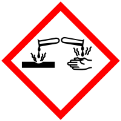 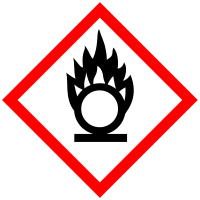 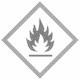 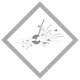 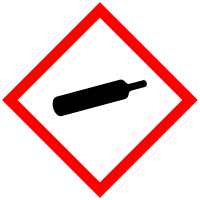 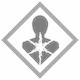 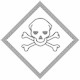 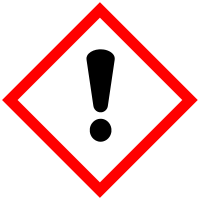 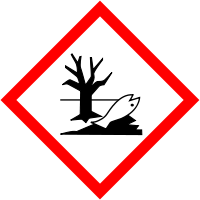 GefahrenstoffeGefahrenstoffeGefahrenstoffeGefahrenstoffeGefahrenstoffeGefahrenstoffeGefahrenstoffeGefahrenstoffeGefahrenstoffeZinkZinkZink------WasserWasserWasser------AmmoniumnitratAmmoniumnitratAmmoniumnitratH: 272H: 272H: 272P: 210P: 210P: 210AmmoniumchloridAmmoniumchloridAmmoniumchloridH: 302-319H: 302-319H: 302-319P: 305-319-338P: 305-319-338P: 305-319-338WasserstoffWasserstoffWasserstoffH: 220-280H: 220-280H: 220-280P: 210-377-381-403P: 210-377-381-403P: 210-377-381-403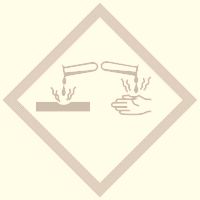 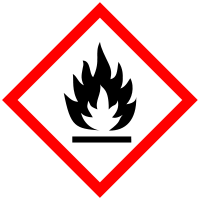 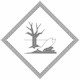 GefahrenstoffeGefahrenstoffeGefahrenstoffeGefahrenstoffeGefahrenstoffeGefahrenstoffeGefahrenstoffeGefahrenstoffeGefahrenstoffeWasserWasserWasser------CalciumchloridCalciumchloridCalciumchloridH: 319H: 319H: 319P: 305+351+338P: 305+351+338P: 305+351+338Calciumchlorid HexahydratCalciumchlorid HexahydratCalciumchlorid HexahydratH: 319H: 319H: 319P: 305+351+338P: 305+351+338P: 305+351+338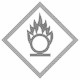 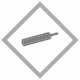 GefahrenstoffeGefahrenstoffeGefahrenstoffeGefahrenstoffeGefahrenstoffeGefahrenstoffeGefahrenstoffeGefahrenstoffeGefahrenstoffeNatriumthiosulfat-PentahydratNatriumthiosulfat-PentahydratNatriumthiosulfat-Pentahydrat------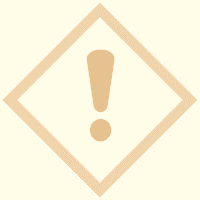 Calciumchlorid Calciumchlorid Calciumchlorid Calciumchlorid Calciumchlorid Calciumchlorid Calciumchlorid Calciumchlorid Calciumchlorid Calciumchlorid Calciumchlorid Calciumchlorid Calciumchlorid Calciumchlorid t [s]0306090120150180210240270300330360T [°C]23,924,424,629,835,239,748,455,156,855,654,553,953,1Calciumchlorid HexahydratCalciumchlorid HexahydratCalciumchlorid HexahydratCalciumchlorid HexahydratCalciumchlorid HexahydratCalciumchlorid HexahydratCalciumchlorid HexahydratCalciumchlorid HexahydratCalciumchlorid HexahydratCalciumchlorid HexahydratCalciumchlorid HexahydratCalciumchlorid HexahydratCalciumchlorid HexahydratCalciumchlorid Hexahydratt [s]03090120150180210240270300330360390T [°C]25,024,925,123,320,217,716,316,216,216,917,518,318,7